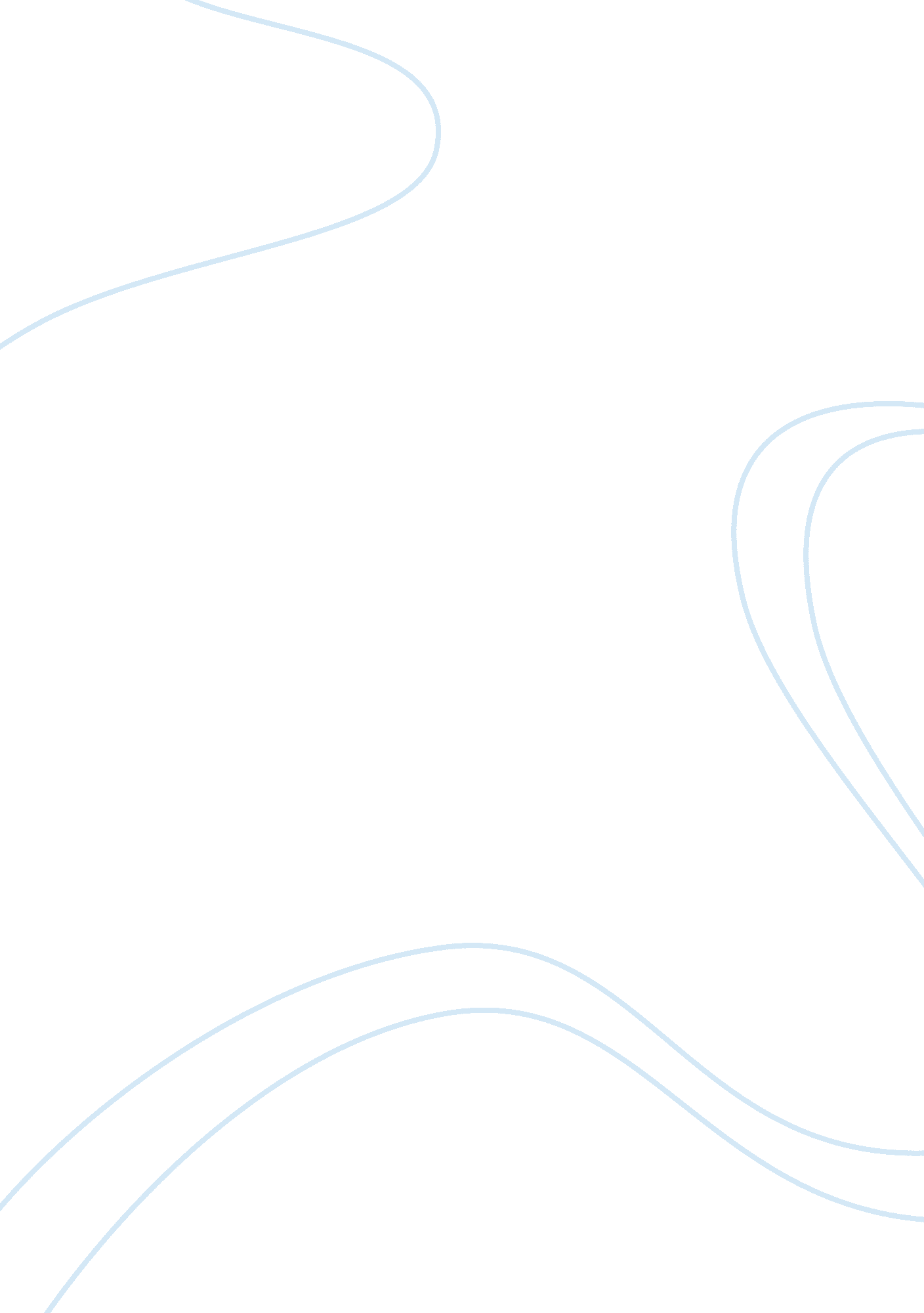 Good example of essay on ryan grubbsExperience, Personal Experience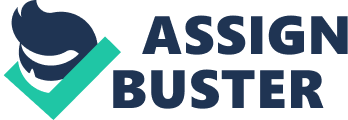 I can see several interesting ideas in this paper, and I like how the personal experience is included in it and analyzed in the theme’s perspective. In my viewpoint, the traits of the people are well-described and grounded, as well as a personal example. Different sides of leadership receive their proper attention, and the areas, in which personal work is needed are also identified. However, I should say that it is difficult to catch the ideas of the paper as a logical flow is not very good, and I think that if it were improved, the paper would have been much better. Deanna Morrison This paper is logically organized and has good ideas in it. I like the way information is presented, the quote is given in an appropriate place. The ideas of Rowitz are logically incorporated in the story and properly analyzed. The example from a personal experience shows that the author understands the necessary concepts and can implement the knowledge in practice. At the same time, the paper needs correction of punctuation and grammar mistakes in order to make its flow better. Margalo Eden I like the deep ground of the paper and the way the author correlated the theories and approaches of the given scientists. It shows understanding of the topic and willingness to apply the knowledge in practice. The levels of leadership are also properly presented, as well as a personal experience with a boss from the past. However, for me the flow of the paper is not perfect, as in the first half of the paper there are too many facts provided with not sufficient analysis, and in the second, where the boss is described, there is a lack of conciseness. 